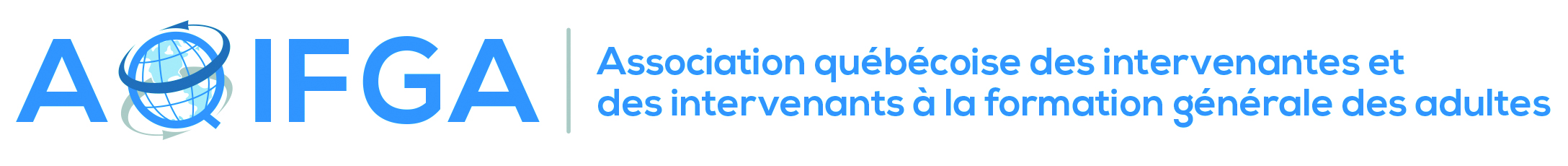 Bilan des activités 2013-2014Comme chaque année, notre bilan annuel souligne dans un premier temps le congrès annuel de l’AQIFGA. L’année 2013 correspondait au 7e congrès et ce dernier était organisé par une équipe d’intervenants de l’éducation des adultes de la Commission scolaire de la Seigneurie des Mille-Îles. Tout comme en 2011, le congrès 2013 a eu lieu au Centre des congrès de l’Hôtel Sheraton Laval, l’avantage de ce lieu étant la possibilité de tenir notre congrès « sous un même toit ». Cet événement a regroupé 622 participants et une vingtaine d’élèves à la FGA de la CSSMI qui ont agi à titre de bénévoles au cours du congrès. Également, nous avons eu la chance d’accueillir un conférencier de renommé internationale, monsieur Marc Prensky.Notre association comptait 540 membres, soit une légère hausse par rapport à l’année précédente. En cohérence avec notre plan triennal, le présent bilan vous est présenté en quatre volets distincts : le volet administratif, le volet politique, le volet de la communication et le volet des activités.  Volet administratifConcernant ce volet, les réalisations de l’année sont les suivantes :mise à jour du guide de gestion regroupant les tâches et les opérations administratives pour le fonctionnement de l’Association;mise à jour de la politique de gestion encadrant les frais de déplacement et de subsistance;renouvellement de l’entente de l’agent de développement;renouvellement de l’entente de la technicienne pour la tenue de livres;renouvellement de l’entente avec la Commission scolaire de la Seigneurie-des-Mille-Îles pour un service de secrétariat de 3 h 30 par semaine;renouvellement de la police d’assurance responsabilité civile et de l’assurance des administrateurs;actualisation de la migration et de l’amélioration de l’outil informatique de gestion des données;poursuite de l’entente avec Ordinateurs pour les écoles du Québec (OPEQ) à titre de fournisseur d’ordinateurs pour le congrès;mise à jour du plan triennal 2011-2014;élaboration du deuxième plan triennal 2014-2017.Volet politiqueL’Association est reconnue comme un acteur important de la formation générale des adultes, et voici les principales actions concernant le volet politique : maintien des différents partenariats existants; dépôt à l’ICÉA des réflexions de l’AQIFGA sur les défis relevés au cours de la dernière décennie et des actions jugées nécessaires pour aller plus loin en ce qui a trait à l’éducation des adultes;cosignataire avec l’ADIGECS, la TRÉAQFP, le CDÉACF, l’ICÉA, le Collège Frontière, le RESDAC, la Fondation pour l’alphabétisation et le FGPAQ d’une lettre ouverte sur l’alphabétisation des adultes; dépôt au CSÉ d’un mémoire au sujet des réformes du curriculum et des programmes quinze ans après les états généraux sur l’éducation;participation à la rencontre annuelle du CPIQ et à son assemblée générale;nomination d’une administratrice de l’AQIFGA au CA du CPIQ;participation à deux journées de formation organisées par le CPIQ;participation à l’assemblée générale du Centre de documentation sur l’éducation des adultes et de la condition féminine (CDÉACF);nomination d’une administratrice de l’AQIFGA au CA du CDÉACF;participation à la rencontre annuelle du Comité national de planification et d’évaluation (CNPE) du Récit national à la FGA;participation à l’assemblée générale de l’ICÉA;participation à la journée de la Semaine québécoise des adultes en formation (SQAF);participation au réseau de partenaires en faveur de la lutte contre l’analphabétisme.Volet des communicationsCe volet tient compte des échanges entre l’Association et ses membres, ainsi qu’avec différents partenaires du milieu de l’éducation. Ses principales réalisations sont les suivantes :publication et envoi de trois infolettres aux membres;poursuite du projet pilote d’utilisation de la plateforme de visioconférence par les membres;restructuration du site web de l’AQIFGA; mise à jour du logo;mise à jour de la page Facebook pour l’AQIFGA.Volet des activitésLe comité des activités a pris en charge l’organisation du deuxième Séminaire automnal qui s’est tenu à Drummondville le 25 octobre dernier, ayant pour thème : « La neuroéducation, une science appliquée... avec classe! » Soixante participants ont pu profiter de cette journée de formation. Les présentations des animateurs et les vidéos de la journée sont disponibles sur le site Internet de l’AQIFGA. Une troisième édition s’annonce pour l’automne 2014.La préparation du congrès 2014 s’est faite avec la participation des commissions scolaires des régions de la Capitale-Nationale et de Chaudière-Appalaches. L’entente est déjà signée avec l’Hôtel Sheraton Laval pour la tenue du congrès de 2015. Je termine en remerciant chaleureusement en mon nom et en celui des membres, les administratrices du conseil d’administration : merci à Myriam Dumont, Élizabeth Fortin, Karine Jacques, Sylvie Laverdière, Thérèse Perras et Nicole Perreault pour leur généreuse contribution et leur engagement envers l’Association. Je remercie également tous les membres impliqués dans les différents comités de l’AQIFGA.Président,Richard Coulombe